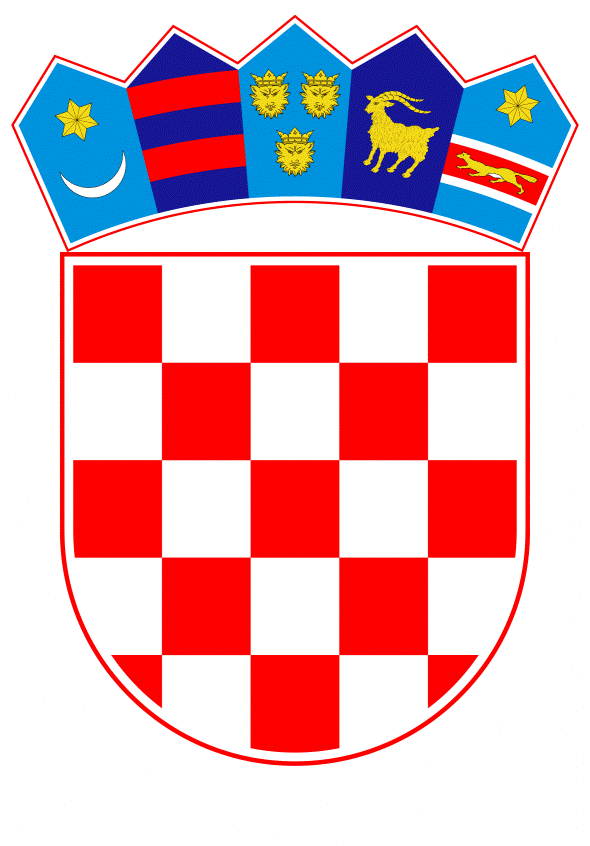 VLADA REPUBLIKE HRVATSKEZagreb, 30. ožujka 2023. PREDLAGATELJ:	Ministarstvo pravosuđa i upravePREDMET:	Prijedlog odluke o visini naknade za rad članova izbornih tijela za provedbu izbora članova vijeća i predstavnika nacionalnih manjinaBanski dvori | Trg Sv. Marka 2 | 10000 Zagreb | tel. 01 4569 222 | vlada.gov.hrPRIJEDLOGNa temelju članka 47. stavka 3. Zakona o izboru vijeća i predstavnika nacionalnih manjina („Narodne novine“ broj 25/19), Vlada Republike Hrvatske je na sjednici održanoj _________ 2023. donijelaO D L U K U O VISINI NAKNADE ZA RAD ČLANOVA IZBORNIH TIJELA ZA PROVEDBU IZBORA ČLANOVA VIJEĆA I PREDSTAVNIKA NACIONALNIH MANJINAI.Ovom Odlukom utvrđuje se visina naknade za rad članova županijskih izbornih povjerenstava, Izbornog povjerenstva Grada Zagreba, gradskih i općinskih izbornih povjerenstava te biračkih odbora za provedbu izbora članova vijeća i predstavnika nacionalnih manjina (u daljnjem tekstu: članovi izbornih tijela) u jedinicama lokalne i područne (regionalne) samouprave.						   II. Visina naknade članova izbornih povjerenstava iz točke I. ove Odluke utvrđuje se ovisno o broju izbora koje izborna povjerenstava provode, neovisno o tome radi li se o izborima za članove vijeća nacionalnih manjina ili o izborima za predstavnike nacionalnih manjina.						   III.Članovima županijskih izbornih povjerenstava i Izbornog povjerenstva Grada Zagreba određuje se naknada, prema broju raspisanih  izbora na razini županije odnosno Grada Zagreba, u sljedećim iznosima: - 700 eura neto po osobi ako je na njihovom području raspisano do 5 izbora članova vijeća nacionalnih manjina i/ili predstavnika nacionalnih manjina u županiji odnosno Gradu Zagrebu- 750 eura neto po osobi ako je na njihovom području raspisano od 6 do 10 izbora članova vijeća nacionalnih manjina i/ili predstavnika nacionalnih manjina u županiji odnosno Gradu Zagrebu- 800 eura neto po osobi ako je na njihovom području raspisano od 11 do 15 izbora članova vijeća nacionalnih manjina i/ili predstavnika nacionalnih manjina u županiji odnosno Gradu Zagrebu- 950 eura neto po osobi ako je na njihovom području raspisano 16 i više izbora članova vijeća nacionalnih manjina i/ili predstavnika nacionalnih manjina u županiji odnosno Gradu Zagrebu.Naknada iz stavka 1. ove točke isplaćuje se iz proračuna županije odnosno Grada Zagreba.IV.Članovima gradskih i općinskih izbornih povjerenstava određuje se naknada, prema broju raspisanih izbora na razini grada odnosno općine, u sljedećim iznosima: - 650 eura neto po osobi ako je na njihovom području raspisano do 5 izbora članova vijeća nacionalnih manjina i/ili predstavnika nacionalnih manjina u gradovima odnosno općinama- 700 eura neto po osobi ako je na njihovom području raspisano od 6 do 10 izbora članova vijeća nacionalnih manjina i/ili predstavnika nacionalnih manjina u gradovima odnosno općinama- 750 eura neto po osobi ako je na njihovom području raspisano 11 i više izbora članova vijeća nacionalnih manjina i/ili predstavnika nacionalnih manjina u gradovima odnosno općinama.Naknada iz stavka 1. ove točke isplaćuje se iz proračuna grada odnosno općine.V.Članovima županijskih izbornih povjerenstava u županijama u kojima su raspisani izbori i u kojima nije zaprimljena niti jedna lista kandidata, odnosno kandidatura na razini županije, ali je zaprimljena lista kandidata, odnosno kandidatura u gradu odnosno općini određuje se naknada pod odgovarajućim uvjetima i u visini od 80% od iznosa naknade iz točke III. ove Odluke. Naknada iz stavka 1. ove točke isplaćuje se u iznosu od 20% iz proračuna županije, a 80% iz proračuna grada odnosno općine. VI.Članovima gradskih i općinskih izbornih povjerenstava u gradovima odnosno općinama u kojima su raspisani izbori i u kojima nije zaprimljena niti jedna lista kandidata, odnosno kandidatura u gradu odnosno općini, ali je zaprimljena lista kandidata, odnosno kandidatura na razini županije, određuje se naknada pod odgovarajućim uvjetima i u visini od 80% od iznosa naknade iz točke IV. ove Odluke.Naknada iz stavka 1. ove točke isplaćuje se u iznosu od 80% iz proračuna županije, a 20% iz proračuna grada odnosno općine. VII.Članovima županijskih izbornih povjerenstava, Izbornog povjerenstva Grada Zagreba, gradskih i općinskih izbornih povjerenstava u kojima su raspisani izbori, ali nije zaprimljena niti jedna lista kandidata, odnosno kandidatura na njihovom području, određuje se naknada pod odgovarajućim uvjetima i u visini od 20% od iznosa naknade iz točke III., odnosno iz točke IV. ove Odluke. Naknada u visini od 20% od iznosa naknade iz točke III. ove Odluke isplaćuje se iz proračuna županije, odnosno Grada Zagreba, dok se naknada u visini od 20% od iznosa naknade  iz točke IV. ove Odluke isplaćuje iz proračuna grada odnosno općine. VIII.Članovima gradskih i općinskih izbornih povjerenstava u gradovima odnosno općinama u kojima nisu raspisani izbori te se provode samo izbori na razini županije određuje se naknada pod odgovarajućim uvjetima i u visini od 60% od iznosa naknade iz točke III. ove Odluke. Naknada iz stavka 1. ove točke isplaćuje se iz proračuna županije.IX.Članovima gradskih i općinskih izbornih povjerenstava u gradovima odnosno općinama u kojima nisu raspisani izbori, ali su raspisani izbori na razini županije za koje nije zaprimljena niti jedna lista kandidata, odnosno kandidatura određuje se naknada pod odgovarajućim uvjetima i u visini od 10% od iznosa naknade iz točke V. ove Odluke.Naknada iz stavka 1. ove točke isplaćuje se iz proračuna županije.X.Članovima županijskih izbornih povjerenstava, Izbornog povjerenstva Grada Zagreba, gradskih i općinskih izbornih povjerenstava u slučaju ponavljanja glasovanja na biračkom mjestu odnosno održavanja drugog kruga glasovanja naknada iz točke III. odnosno iz točke IV. ove Odluke uvećava se za 10%.XI.Predsjedniku i potpredsjedniku biračkog odbora određuje se naknada u iznosu od 60 eura neto po osobi.Članovima biračkog odbora određuje se naknada u iznosu od 50 eura neto po osobi. Ista visina naknade određuje se u slučaju ponavljanja glasovanja na biračkom mjestu odnosno održavanja drugog kruga glasovanja.Naknade iz stavaka 1. i 2. ove točke isplaćuju se u iznosu od 50% iz proračuna županije, a 50% iz proračuna grada odnosno općine ako se izbori istodobno održavaju na razini županije i na razini grada odnosno općine. Ako se izbori održavaju samo na razini jedne jedinice, naknade iz stavaka 1. i 2. ove točke isplaćuju se u cijelosti iz proračuna te jedinice.XII.Sredstva za naknadu za rad članova izbornih tijela osiguravaju se u proračunu jedinice lokalne odnosno područne (regionalne) samouprave  u skladu s člankom 79. Zakona o izboru vijeća i predstavnika nacionalnih manjina („Narodne novine“ broj 25/19).XIII.Ova Odluka objavit će se u Narodnim novinama i na mrežnim stranicama Državnog izbornog povjerenstva, a stupa na snagu 3. travnja 2023. godine.KLASA:URBROJ:Zagreb, 							       PREDSJEDNIK					mr. sc. Andrej PlenkovićO B R A Z L O Ž E N J E	Vlada Republike Hrvatske u skladu s odredbama članka 24. Ustavnog zakona o pravima nacionalnih manjina („Narodne novine“ br. 155/02, 47/10, 80/10 i 93/11) i člankom 6. stavkom 1. Zakona o izboru vijeća i predstavnika nacionalnih manjina („Narodne novine“ broj  25/19, u daljnjem tekstu: Zakon) donosi odluke o raspisivanju izbora za članove vijeća i izbora predstavnika nacionalnih manjina u jedinicama lokalne i područne (regionalne) samouprave.           Člankom 47. stavkom 3. Zakona, propisano je da visinu naknade za rad članova izbornih tijela utvrđuje, prije svakih izbora Vlada Republike Hrvatske, na osnovi mjerila i prijedloga Državnog izbornog povjerenstva, posebnom odlukom koju donosi istodobno s odlukama o raspisivanju izbora.     	 Visina naknade članova izbornih povjerenstava utvrđuje se ovisno o broju izbora koje navedena izborna povjerenstava provode, neovisno o tome radi li se o izborima za članove vijeća nacionalnih manjina ili o izborima za predstavnike nacionalnih manjina. Pri određivanju visine naknade za rad pojedinih izbornih povjerenstava uzeti su u obzir potreba provedbe pojedinih izbornih radnji (primjerice, je li za raspisane izbore na području jedinice bilo kandidatura ili u slučaju da na području nadležnosti pojedinog izbornog povjerenstva nije bilo raspisanih izbora, ali su bili zaduženi za druge izborne radnje).   	Slijedom navedenog, ovim Prijedlogom Odluke utvrđuje se visina naknade za rad članova županijskih izbornih povjerenstava, Izbornog povjerenstva Grada Zagreba, gradskih i općinskih izbornih povjerenstava te biračkih odbora za provedbu izbora članova vijeća i predstavnika nacionalnih manjina u jedinicama lokalne i područne (regionalne) samouprave.Sredstva za naknadu za rad članova izbornih tijela osiguravaju se u proračunu jedinice u skladu sa člankom 79. Zakona.